Программаоткрытого заседания Комитета по энергетике СОСПП 05.08.2021г.Тема:  энергетика - развитие по пути инноваций и энергоэффективности Дата и место проведения: 05 августа  2021г.г. Екатеринбург,  ул. Мамина-Сибиряка, 145, АО  «НПО автоматики» им. Академика Н.А. Семихатова, зал заседаний музея Космонавтики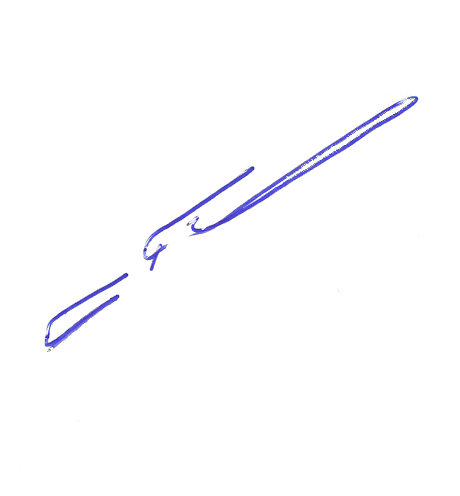 Председатель Комитета                                                                    В.Н. Родин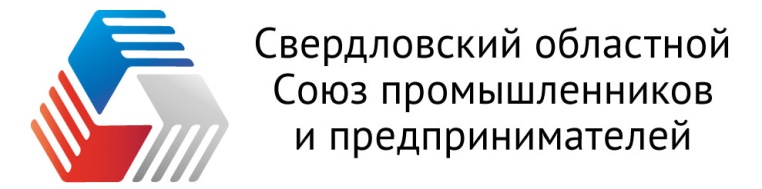 Комитет по энергетике. Екатеринбург, ул .Б. Ельцина, 1Тел.  8(343) 359-08-49e-mail: shilov-va@rosseti-ural.ruВремяМероприятиеДокладчик / ответственный9:00 -10:00Регистрация участников заседания, кофе-брейк, экскурсия в музей КосмонавтикиПринимающая сторонаБелошейкина Анна ЮрьевнаСоловьев  Алексей Владиславович10:00 – 10:05Открытие заседания Комитета. Родин Валерий Николаевич, председатель Комитета по энергетике СОСПП (модератор)
Шилов Владимир Алексеевич, заместитель председателя Комитета по энергетике СОСПП (модератор)10:05-10:15Приветствие участников заседанияЧикризов Игорь Николаевич, первый заместитель министра энергетики и ЖКХ Свердловской области. 10:15-10:30Приветствие участников заседанияСовременные цифровые тренды. Ключевые факторы, сдерживающие цифровизацию экономикиМисюра Андрей Васильевич, генеральный директор АО «НПО автоматики», Член Комитета по энергетике СОСПП10:30-10:45Инструменты государственной поддержки инновационной деятельности предприятий. Стимулирование НИОКР. Опыт работы АО «НПО автоматики»Шароварин Евгений Владимирович, заместитель генерального директора по продукции гражданского и специального назначения АО «НПО автоматики»10:45-11:00Разработки Института электрофизики УрО РАНЧайковский Станислав Анатольевич, директор Института электрофизики УрО РАН, член- корреспондент РАН,  д.ф.м.н.Кайгородов Антон Сергеевич, зам директора ИЭФ УрО РАН, к.ф.м.н.11:00 – 11:15Плазменный  электродинамический генератор – решение проблемы альтернативной генерации  тепловой и электрической энергии   Чупрына Владимир Александрович, генеральный директор ЗАО НПП «Антарес», член-корренспондент РАН, к.т.н.   г. Казань.  Курочкин Андрей Николаевич, директор ООО «Промышленные материалы»  г. Казань11:15- 11:30       Реализация концепции "Цифровая трансформация электросетевого комплекса
2030" и требований федерального закона 522ФЗ с применением отечественных
инновационных разработок"Медведев Андрей Станиславович, директор  ООО «АЙ-ТОР», член Комитета по энергетике  и Экспертного совета  Комитета по энергетике СОСПП11:30-11:45        Решения по системе автоматического восстановление сети (САВС) для распределительных сетейСкороходов Егор Леонидович, старший инженер по применению продукции ДАЭС ООО "Прософт-Системы"11:45-12:00Интеграция субъектов малой генерации в электрическую сеть  «Россети Урал»Шульгин Андрей Николаевич, директор по цифровой трансформации ОАО «МРСК-Урала», член Комитета и экспертного Совета Комитета по энергетике СОСПП12:00-12:15Экология. Опыт сотрудничества ЮУрГУ и ГК «Курс» - Разработка и внедрение технологии сорбции тяжелых металлов на предприятиях металлургии и энергетикиЕремин Евгений Михайлович, генеральный директор ГК «КУРС», председатель Совета директоров ЗАО «Челябтяжмашпроект», член Комитета по энергетике СОСПП г.Челябинск12:15-12:30Опережающие российские технологии теплообмена для промышленности. Что мешает успешному применению. Предложения по повышению доступности лучших практик.Неплохов Алексей Валентинович, генеральный директор ГК ЭЛЕКОМ, член Комитета по энергетике
и Экспертного совета
Комитета по энергетике СОСПП12:30– 12:40Подведение итогов совещания.Родин Валерий Николаевич, председатель Комитета по энергетике СОСПП (модератор)
Шилов Владимир Алексеевич, заместитель председателя Комитета по энергетике СОСПП (модератор)12: 40 – 12:45Решение Комитета.Шилов Владимир Алексеевич, заместитель председателя Комитета по энергетике СОСПП12:45 - Завершение мероприятия. Кофе.  Свободное общение,  обмен участников заседания информацией и  контактами 12:45 - Завершение мероприятия. Кофе.  Свободное общение,  обмен участников заседания информацией и  контактами 12:45 - Завершение мероприятия. Кофе.  Свободное общение,  обмен участников заседания информацией и  контактами 